Topic 4.3 Carbon Cycling Skeleton Notes​Essential idea: Continued availability of carbon in ecosystems depends on carbon cycling.4.3.S1 Construct a diagram of the carbon cycle1. Practice drawing of Carbon Cycle(pool/sink) = reserve of the element; long term storage(flux) = process/ transfer of the element from one pool to another. 2. Between which sinks would you add a flux showing volcanoes and the weathering of rocks?
3. What additional sink would you add to show the role of corals and shellfish? 4. What additional flux would be needed?5. In some environments water is unable to drain out of soils so they become waterlogged and anaerobic. This prevents the decomposition of dead organic matter forming peat deposits [4.3.U7]. Peat can be dried and burnt as a fuel. Suggest how peat could be added to the carbon cycle.
6. Explain why fossil fuels are classified as non-renewable resources when the carbon cycle indicates they are renewed (hint: refer to the pictorial carbon cycle).7. Diffusion is a flux that moves CO2 from the atmosphere to the hydrosphere and back again. Taken together these fluxes are largest in the cycle suggest why.Volcanoes release CO2 into atmosphere, weathering consumes CO2 in rain. Weathering products carried to ocean – sedimentation, subducted which becomes heated liberating CO2 which rises through the magma.
Absorb CO2 from dissolved CaCO3. When they die, corals and shells deposited, compacted to form Limestone.
Peat – death – combustion - atmosphere
Specific condition required for production of fossil fuel pool. Pool is not being replensihed.
71% of earth’s surface is covered by water4.3.U1 Autotrophs convert carbon dioxide into carbohydrates and other carbon compounds.8. State the role of photosynthesis in the carbon cycle9. List the organic compounds glucose can be convered inton.b. Although most autotrophs fix carbon by photosynthesis. A few are Chemoautotrophs can fix carbon by utilising the energy in the bonds of inorganic compounds such as hydrogen sulfide.4.3.U2 In aquatic ecosystems carbon is present as dissolved carbon dioxide and hydrogen carbonate ions.10. Outline the process that converts CO2 to hydrogen carbonate ion in water11. State the effect of increased levels of hydrogen carbonate on aquatic ecosystems12. Write the formula for this process4.3.U3 Carbon dioxide diffuses from the atmosphere or water into autotrophs13. Plants must have a constant supply of carbon dioxide (CO2) to continually____________________14. Define diffusion15. State how carbon dioxide diffuses into a plant leaf*Some aquatic plants, e.g. water lilies have stomata, but in many fully submerged plants diffusion happens directly through the surface tissues.4.3.U4 Carbon dioxide is produced by respiration and diffuses out of organisms into water or the atmosphere.16. Organisms carry out respiration to release energy in the form of ATP. Carbon dioxide is a ___________________ of cell respiration .17. List the three main categories of organisms that carry out respiration4.3.U7 Peat forms when organic matter is not fully decomposed because of acidic and/or anaerobic conditions in waterlogged soils.18. Define peat19. Why is peat a highly effective carbon sink20. Outline the formation of peat4.3.U8 Partially decomposed organic matter from past geological eras was converted either into coal or into oil and gas that accumulate in porous rocks.21. Outline the formation of coal, oil and gas4.3.U10 Animals such as reef-building corals and mollusca have hard parts that are composed of calcium carbonate and can become fossilized in limestone.23. State how molluscs and corals protect themselves24. Outline the formation of limestone.25. State how limestone is such large sink4.3.U9 Carbon dioxide is produced by the combustion of biomass and fossilized organic matter26. Define combustion.27. State the products of a combustion reaction.28. State sources of fuel for a combustion reaction.4.3.U5 Methane is produced from organic matter in anaerobic conditions by methanogenic archaeans and some diffuses into the atmosphere or accumulates in the ground29. Outline the role of methanogenic archaea in the transformation of organic material into methane.30. Identify where Methanogens can be found4.3.U6 Methane is oxidized to carbon dioxide and water in the atmosphere.31. State how long methane can stay in the atmosphere32. State how methane can be removed from the atmosphere33. Identify the equation for the removal of methane4.3.A1 Estimation of carbon fluxes due to processes in the carbon cycle.It is not possible to measure the size of carbon sinks and the fluxes between them. Estimates are based on many different measurements are often published with large uncertainties as a result.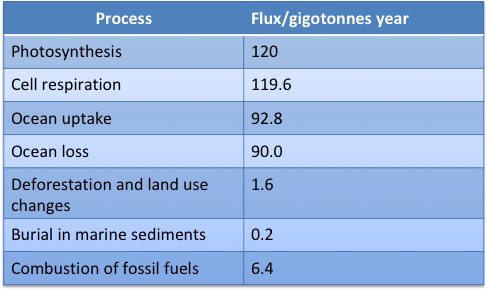 HOMEWORK:4.3.A2 Analysis of data from air monitoring stations to explain annual fluctuations34. What is the evidence for increasing levels of CO2 in the atmosphere? Sketch a graph of the annual fluctuation in atmospheric carbon dioxide concentration and explain the annual fluctuation in atmospheric carbon dioxide concentration in the northern hemisphere.4.3.A2 Analysis of data from air monitoring stations to explain annual fluctuations.Plot annual fluctuations and long-term trends for one of these sites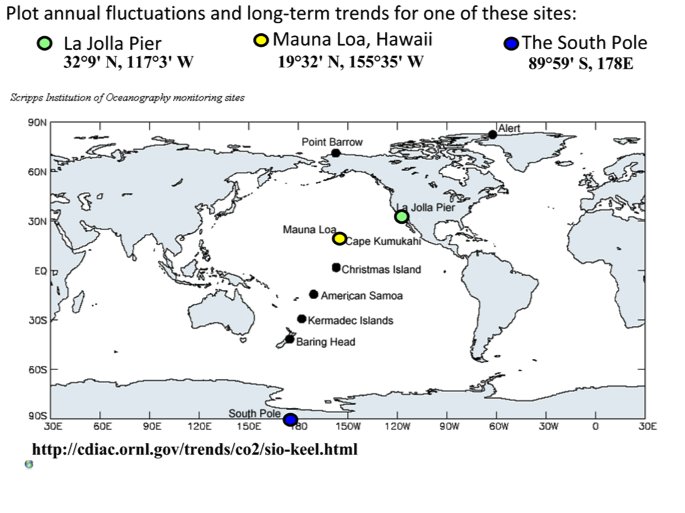 Data analysis task: Atmospheric CO2 measurementsThe Carbon Dioxide Information Analysis Center (CDIAC) has a huge database of infomration regarding carbon dioxide measureements. In this task, use one set of data from their field observations in this list http://cdiac.ess-dive.lbl.gov/trends/co2/sio-keel.htmlVisit the webpage and make notes onStation nameCoordinatesPeriod of recordSituation (type of environment)Using the spreadsheet:Open the digigal data pageSelectall data for the past 5 yearsPaste into Google FormAdjust the spreadsheet to make sure all columns and rows are corectProduce a line graph, presented to met requirements for Presenting Processed DataLook at the graphics for the overall trends. What trends can you see? Using your own graph, explain the annual cycles in the dataBiology can be like learning a new language. So many words are not commonly used in everyday English. This can be challenging. To help you keep up with Biology Terms, you will need to create your own BIOLOGY DICTIONARY. You should add to this over the year and keep it in your notebook or on a page file THAT YOU CAN UPDATE AND ADD TO EASILY. Most of the vocabulary words can be found either on your STUDY GUIDE or at mrgscience.com. You will be responsible for leaning the words and their meaning. Periodic quizzes will be given on the words. So, make your dictionary creative and you will remember the words more easily.Key TermsCarbonglucose​carbon dioxide​peat​carbon fixationmonoatomic oxygen​fossilized organic matterhydrogen carbonatemethanogenesisorganic acidsacetate​Archaeans​combustion​sedimentary rockmethanogenic​carbohydrate​fossil fuels​hydrocarbonscarbonic acid​hydroxyl radicalslimestone​coalcarbonates​excretion​cycling​limestoneRuminant mammals​Peatcarbon fluxStatementGuidance4.3.U1Autotrophs convert carbon dioxide into carbohydrates and other carbon compounds.4.3.U2In aquatic ecosystems carbon is present as dissolved carbon dioxide and hydrogen carbonate ions.4.3.U3Carbon dioxide diffuses from the atmosphere or water into autotrophs.4.3.U4Carbon dioxide is produced by respiration and diffuses out of organisms into water or the atmosphere.4.3.U5Methane is produced from organic matter in anaerobic conditions by methanogenic archaeans and some diffuses into the atmosphere or accumulates in the ground.4.3.U6Methane is oxidized to carbon dioxide and water in the atmosphere.4.3.U7Peat forms when organic matter is not fully decomposed because of acidic and/or anaerobic conditions in waterlogged soils.4.3.U8Partially decomposed organic matter from past geological eras was converted either into coal or into oil and gas that accumulate in porous rocks.4.3.U9Carbon dioxide is produced by the combustion of biomass and fossilized organic matter.4.3.U10Animals such as reef-building corals and mollusca have hard parts that are composed of calcium carbonate and can become fossilized in limestone.4.3.A1Estimation of carbon fluxes due to processes in the carbon cycle.Carbon fluxes should be measured in gigatonnes.4.3.A2Analysis of data from air monitoring stations to explain annual fluctuations.4.3.S1Construct a diagram of the carbon cycle.